Прием учащихся в 1 класс на 2021-2022 учебный год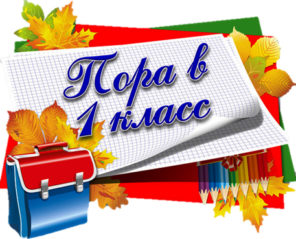 Муниципальное бюджетное общеобразовательное учреждение – средняя общеобразовательная школа № . Моздока Республики Северная Осетия - Алания363760,  РСО - Алания, г. Моздок, ул. Советов, 6          Тел: 8 (86736) 3-10-70, 3-20-86, 3-37-94         ИНН 1510011450; КПП 151001 001;  р/с 40204810400000000010 в ГРКЦ НБ РСО - Алания Банк России г. Владикавказ;   БИК 049033001;                          Е-mail: mozdok3@mail.ruМикрорайон школыг. Моздок:ул. Анджиевского №1, 2, 3, 4, 5, 6, 7, 8, 9,	10,	11,	12,	13,	14, 15, 16,	17,19, 20, 21, 22, 23, 24, 25, 26, 27, 28, 29,	30,	31,	32,	33,	34, 35, 36,	37,39, 40, 41, 42, 43, 44, 45, 46, 47, 48, 49,ул. Шаумяна №1, 2, 3, 4, 5, 6, 7, 8, 9, 10, 11, 12, 13,	14,	15,	16, 17, 18,	19,21, 22, 23, 24, 25, 26, 27, 28, 29, 30, 31,	32,	33,	34,	35,	36, 37, 38,	39,41, 42, 43, 44, 45, 46, 47, 48, 49, 50, 51,	52,	53,	54,	55,	56, 57, 58,	59,61, 62ул. Соколовского №1, 2, 3, 4, 5, 6, 7, 8, 9, 10, 11, 12, 13, 14, 15, 16, 17, 1820, 21, 22, 23, 24, 25, 26, 27, 28, 29, 30, 31, 32, 33, 34, 35, 36, 37, 38,139,ул. Кирова №1, 2,	3, 5, 6, 7, 8, 9, 10, И, 12, 13, 14,	15,	16,	17,	18,	19,	21,23, 24, 25, 26,	27,	28, 29,	30, 31, 32, 33, 34, 35,	36,	37,	38,	39,	40,	42,43, 44, 45, 46, 47, 48, 49, 50, 51ул. Уварова Nel, 2, 3,	4, 5, 6,	7, 8, 9, 10, 11, 12, 13,	14,	15,	16,	17,	18,	19,21, 22, 23, 24,	25,	26, 27,	28, 29, 30, 31, 32, 33,	34,	35,	36,	37,	38,	39,41, 43, 45, 47ул. Ермоленко №1, 2, 3, 4, 5, 6, 7, 8, 9, 10, 11, 12, 13, 14, 15, 16, 17, 18, 19, 20, 21, 22, 23, 24, 25, 26, 27, 28, 29, 30, 31, 32, 33, 34, 35, 36, 37, 38, 39, 40, 41, 42, 43, 44, 45, 46, 47, 48, 49, 50, 51, 51а, 516, 52, 53, 54, 55, 56, 57, 59, 60, 61, 63, 65, 67, 69, 71, 73, 75, 77, 79, 81ул. Скудра№50, 52, 54, 56, 60, 62, 64, 65, 66, 67, 69, 71, 73, 75, 77, 79, 81,83, 85ул. Юбилейная №6, 8, 10, 106, 12, 12в, 14, 16 18, 20, 22 7, 10В, 12Б, Юбилейный проезд 3, 4, 5А, 6, 6А, 6Б, 6В, 7,8, 8Бул. Ступишина №1, 2, 3,	4, 5, 6,	7, 8, 9,	10,	11,	12,	13,	14,	15,	16,	17,	18,20, 21, 22, 23, 24, 25,	26, 27,	28, 29,	30,	31,	32,	33,	34,	35,	36,	37,	38,40, 41, 42, 43, 44, 45, 46, 47, 48, 49ул. Кончокина №1, 2, 3,	4, 5, 6,	7, 8, 9,	10,	11,	12,	13,	14,	15,	16,	17,	18,20, 21, 22, 23, 24, 25,	26, 27,	28, 29,	30,	31,	32,	33,	34,	35,	36,	37,	38,40, 41, 42, 43, 44, 45ул. Свердлова №40, 41, 42, 43, 44, 45, 46, 47, 48, 49, 50, 51, 52, 53, 54, 55,57, 59, 60, 61, 62, 63, 64, 65, 66, 67, 68, 69, 70ул. Чкалова №1, 2, 3, 4, 5, 6, 7, 8, 9, 10, 11, 12, 13, 14, 15, 16, 17, 18, 19,21, 22, 23, 24, 25, 26, 27, 28, 29, 30, 31, 32, 33ул. Чапаева №1, 2, 3, 4, 5, 6, 7, 8, 9, 10, И, 12, 13, 14, 15, 16, 17, 18уд. Салганюка№41, 42, 43, 44, 45, 46, 47, 48, 49, 50, 51, 52, 53, 54, 55, 56,59, 60, 61, 62, 63, 64, 65, 66, 67, 68, 69, 70, 71, 72, 73, 74, 75, 76, 77, 78, 79, 80, 81, 82, 83, 84, 85ул. 8-я Гвардейская №1, 2, 3, 4, 5, 6, 7, 8, 9, 10, 11, 12, 13, 14, 15, 16, 17,19, 20, 21, 22, 23, 24, 25, 26, 27, 28, 29, 30, 31, 32, 33, 34, 35, 36, 37, 38, 39, 40, 41, 42, 43, 44, 45, 46, 47, 48, 49, 50, 51, 52, 53, 54, 55, 56, 57, 59, 60, 61, 62, 63, 64, 65, 66, 67, 68, 69, 70ул. Осетинская №1, 2, 3, 4, 5, 6, 7, 8, 9, 10, И, 12, 13, 14, 15, 16, 17, 18,20, 21, 22, 23пер. Грибной №1, 2, 3, 4, 5, 6, 7, 8, 9, 10, 11,12,	13,	14, 15, 16ул. Весенняя №4, 5, 6, 7, 8, 9, 10, 11, 12, 15,16,17,	18,19, 20,21,	23,	24,27, 28, 29, 30, 32, 35ул. П.Гака №1, 2, 3, 4, 5, 6, 7, 8, 9, 10, И, 12,13,	14,	15,	16, 17,	18,	19,	20,22, 23, 24, 25, 26, 27, 28, 29, 30, 31, 32, 33пер. Цветочный №1,2, 3, 4, 5,6, 7,	8,	9, 10, 11, 12, 13ул. Мичурина №1, 2,3, 4, 5, 6,	7, 8,	9,	10, 11, 12, 13, 14,	15,	16,	17,	18,	19,21, 22, 23, 24, 25,	26, 27, 28, 29,	30,	31, 32, 33ул. Моздокская №1,2, 3, 4, 5,	6, 7,	8,	9, 10, И, 12, 13,	14,	15,	16,	17,	18,20, 21, 22, 23ул. Труда №1, 2, 3, 4, 5, 6, 7, 8, 9,	10, 11,	12,	13,	14,	15ул. Хугаева №3, 4, 5, 6, 7, 9, 10,12, 14,	15,	16,	17,	18,	19,	21,	22,	24,	25,27, 28, 29, 30, 32, 33, 34, 35, 36, 40ул. Фурманова №1, 2, 3,4, 5, 6,7, 8, 9,10,11,12,13,14,5,16,	17,18,20,21,22, 23, 24, 25, 26, 27,28, 29,30,31,32,33,34,35,36,37,38, 39,40, 41,42,43, 44, 45, 46, 47, 48, 49, 50, 51, 52, 53, 54, 55, 56, 57, 59,61, 62, 63, 64, 65ул. Грузинская №1, 2, 3, 4, 5, 6, 7, 8, 9, 10, 11, 12, 13, 14, 15, 16, 17, 18,20, 21, 22, 23, 24ул. Советов №1, 2, 3,	4, 5, 6,	7, 8, 9, 10,	И,	12,	13,	14,	15,	16, 17, 18, 19,21, 22, 23, 24, 25,	26, 27,	28, 29, 30,	31,	32,	33,	34,	35,	36, 37, 38, 39,41, 42, 43, 44, 45,	46, 47,	48, 49, 50,	51,	52,	53,	54,	55,	56, 57, 59, 60,62, 63, 64, 65, 66, 67, 68, 69, 70, 71, 72, 73ул. Братская №1, 2, 3, 4, 5, 6ул. Л.Толстого№2, 3, Заул. Набережная №2ул. Б.Дубининых№1а, 2, 3, За, 4-12, 12а, 13, 13а, 14-17, 17а, 18, 18а, 19, 20ул. Торговая №1, 2, 2а, 2бв, 3, Зв, 4, 4а, 5-19, 19а, 20, 20а, 21-26, 26а, 2733ул. Надтеречная №2, 4, 6, 8, 8а, 9, 10, 12, 18, 18а, 22ул. Шевченко №1-20, 3-10, 11/1, 11/4, 12/1, 12/3, 12/4, 12/5, 14, 14а, 15, 16, 16а, 17-20ул. Социалистическая №5, 7, 10, 12, 14, 15, 16, 17, 18, 20, 21, 21/а, 22,24, 25, 26, 27, 28, 29, 31, 32, 33ул. Коммунистическая №1, 2, 6, 15, 16, 17, 17а, 18, 20, 21, 23, 24, 25, 26, 26а, 27.29.31, 33, 34, 36, 38, 39, 41, 44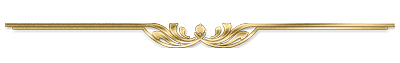 Нормативные документыРаспоряжение Главы Администрации местного самоуправления Моздокского района Республики Северная Осетия – Алания №83 от 31.01.2020 «О закреплении территорий за муниципальными бюджетными общеобразовательными учреждениями Моздокского района».Приказ Министерства просвещения РФ от 2 сентября 2020г. N458 «Об утверждении Порядка приема на обучение по образовательным программам начального общего, основного общего и среднего общего образования.»Досудебный (внесудебный) порядок обжалования решений и действий (бездействия) органа, предоставляющего государственную услугу, а также должностных лиц, государственных гражданских служащих.Категории граждан, имеющих право на первоочередное предоставление места для ребенка в ОУНормативные документы МБОУ СОШ №3 г.МоздокаУстав МБОУ СОШ №3г.МоздокаЛицензия на осуществление образовательной деятельности ( с приложениями)Свидетельство о государственной аккредитации (с приложениями)Копия Положения «Правила приема в Учреждение»Образец заявленияОбразец заявления на выбор языкаОбразец согласия на обработку персональных данных.Образец договора на пользование учебникамиОбразец согласия на видеосъёмкуИнформация о зачисление в 1-е классыКоличество детей, планируемых к приему в 1-е классы на 2021-2022 учебный год- 125 человекКоличество мест - 125 Перечень необходимых документов к заявлению1. Заявление на прием в 1 класс согласие заявителя на обработку персональных данных (Федеральный закон от 27.07.2006 № 152-ФЗ)факт ознакомления заявителя с нормативными документами ОУ2. Оригинал + ксерокопия свидетельства о рождении ребенка (или документ, подтверждающий родство заявителя)3. Оригинал + ксерокопия свидетельства о регистрации ребенка по месту жительства или по месту пребывания на закрепленной территории (или документа, содержащего сведения о регистрации ребенка по месту жительства или по месту пребывания на закрепленной территории). 4. Паспорт заявителя (оригинал для удостоверения личности). 5. Для льготных категорий: справка (документ) удостоверяющий льготуМедицинская карта и иные документы по усмотрению заявителяИностранные граждане и лица без гражданства все документы представляют на русском языке или вместе с заверенным в установленном порядке переводом на русский язык.(регистрация заявлений в электронной форме осуществляется через ……Сроки приема документов, необходимых для зачисления в МБОУ СОШ №3Для лиц, проживающих на  закрепленной территории —   с 1 апреля  по  30 июня 2021 года. для лиц, не зарегистрированных на закрепленной территории – начинается с 6 июля 2021 года до момента заполнения свободных мест, но не позднее 5 сентября 2021 года.График работы:четверг с 12.00 до 15.00; суббота с 9.00 до 12.00Место приёма документов:ул.Юбилейный проезд, 17.  Телефон для консультаций:  3-92-36; 3-10-70